Publicado en Madrid el 14/03/2018 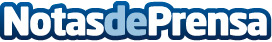 La cara cambiante del marketing digital: lo que las pequeñas empresas necesitan saber para 2018El marketing digital, o mejor dicho, su evolución, se alinea junto con el surgimiento de determinadas innovaciones tecnológicas cuya transformación es constante. Los responsables de este tipo de innovaciones son, principalmente, motores de búsqueda como Google, Bing o Yahoo, así como plataformas de Redes Sociales como Facebook, Twitter o InstagramDatos de contacto:Tus Ideashttps://www.tusideas.es/915 227 148Nota de prensa publicada en: https://www.notasdeprensa.es/la-cara-cambiante-del-marketing-digital-lo-que Categorias: Nacional Telecomunicaciones Comunicación Marketing Programación Emprendedores E-Commerce Recursos humanos Innovación Tecnológica http://www.notasdeprensa.es